Unity College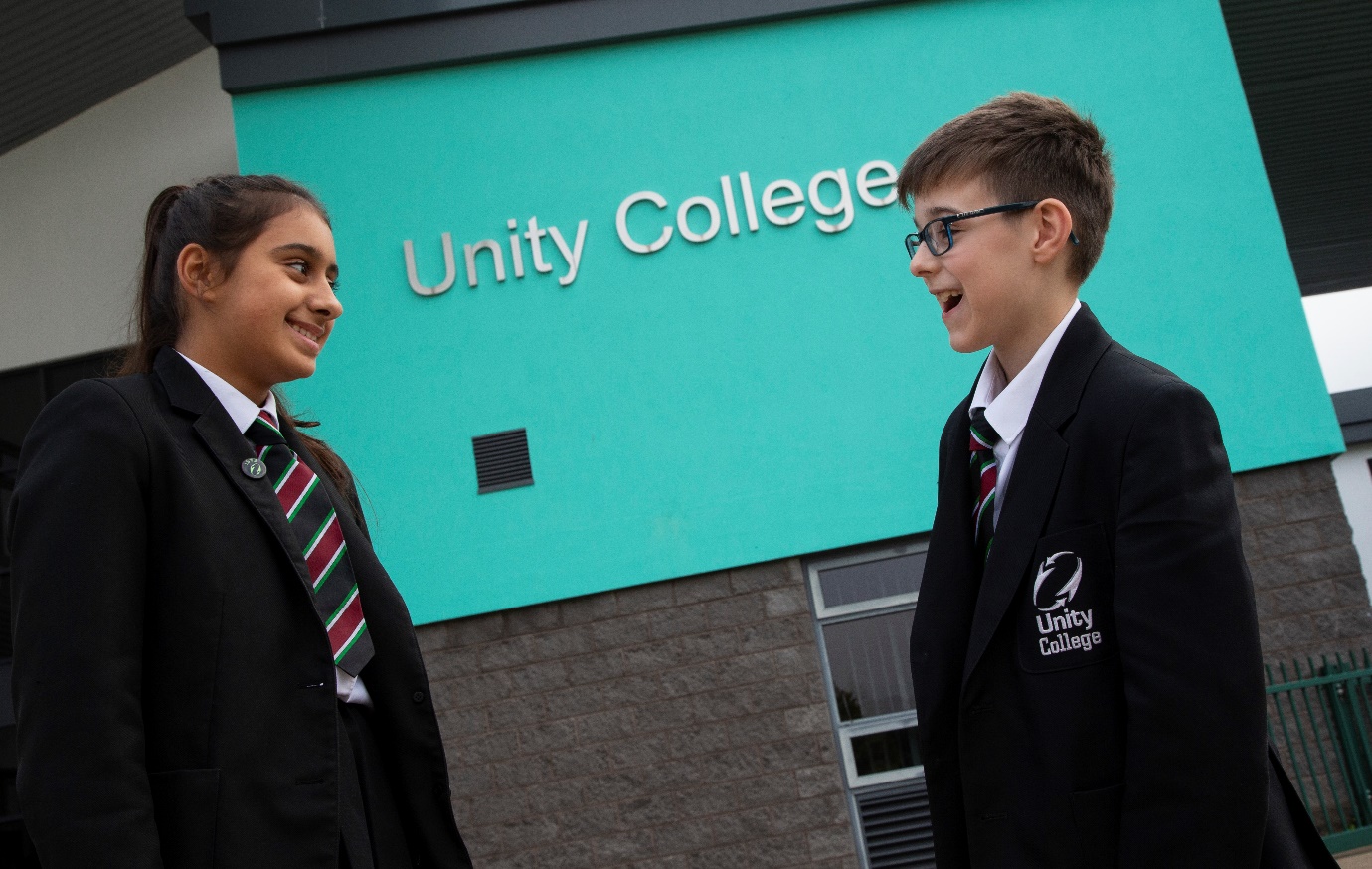 Application pack for HeadteacherLeadership Group 7Welcome to Unity College, an 11-16 college in the heart of Burnley. The college lies within the beautiful grounds of Towneley Park with breathtaking views of the local countryside.We are committed to making education an enjoyable, rewarding and stimulating experience where all students develop a passion to be “the best that they can be”.  Our three key words “Unity,” “Passion” and “Respect” epitomizes Unity College as we strive to be “outstanding” in everything that we do.This is probably your first introduction to Unity College. There is information attached to whet your appetite regarding the position as Headteacher of this fantastic college.  Please take the time to explore the college website www.unity-college.com, where you will find further information. I hope that this information and our website gives you a flavour of what life is like at Unity College.  I strongly encourage you to visit the college to find out more about us. Unity College was part of the BSF building schools for the future project. Our £33 million building opened in September 2010.  Due to the huge demand for places at Unity College there is large expansion programme which includes a new build of 19 classrooms and some internal structural changes.  The new building is due to be ready for Spring 2022.  This is a very exciting, yet challenging time for the college and we must ensure that this expansion does not detract from our core business of offering the very best possible education for every student.   Visits can be arranged at any time between Monday 20 September 2021 to Friday 1 October.  Come and meet and talk with the current Headteacher, students and staff about Unity College. I look forward to welcoming you to Unity College.Anne Kelly, Chair of GovernorsOur Vision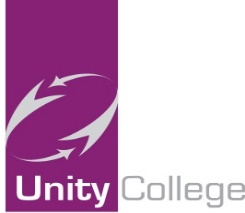 Unity College is on a journey of transformational change.  By 2022 Unity College will be judged as outstanding by all stakeholders and Ofsted.By 2022 Unity College will exceed national standards for progress, achievement and attendance and give the young people of Burnley the life chances they so thoroughly deserve.  Our college will be the college of choice in Burnley and we will be oversubscribed on first preferences.The college curriculum will provide our learners with unique opportunities that challenge, motivate, inspire and empower them and secure their future economic well-being.We will produce a generation of well qualified, responsible adults who are ready to take their place in society with the knowledge, skills and understanding to become life-long learners prepared for life in the 21st Century.Our focus on academic achievement and the social, moral, spiritual and cultural development of our learners will mean that we offer an unrivalled quality of provision and provide excellent value for money.We will continually and rigorously evaluate ourselves with openness, honesty and trust; balancing the desire to highlight any barriers to learning facing the college with the need to challenge and seek the highest standards and levels of progress possible. Leadership at UnityThe new Headteacher will inherit a senior team who knows the college well.  They are an extremely dedicated, talented and inspirational team. Middle leadership in the college is a strength of the college and a number of departments are outstanding.  The Governing Body have a wealth of experience and professional expertise available to the Headteacher.  Student Leadership at UnityAt Unity College, we invest time, trust and training in our prefects and senior prefects each year.  The college also has a Head Girl and Head Boy with deputies supporting them in their role. Prefects play an important part in both the leadership and day to day running of the college.  All students are encouraged to aspire and apply for leadership posts at Unity College.  The Student Council has a strong and passionate voice in the college. What staff and students are looking for in a new HeadteacherStaffHonesty and integrity, support and trustStrong leadership with a clear vision and focus to build on the college’s successPassionate about leading the college, its staff and studentsStudentsSomeone who shows Unity, Respect and Passion at all timesSomeone who listens to student’s concerns but REALLY listens and has an open mindSomeone with good emotional intelligence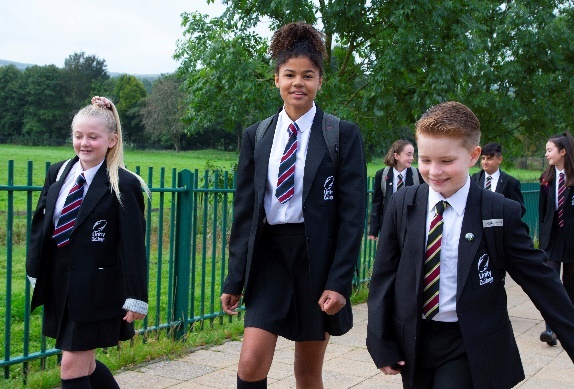 Someone who fully supports diversity and equality of opportunitySomeone with strong behavioural management skills but who is not too strict or unapproachableUnity College GCSE Results 2021[National Figures]*all English figures are the highest of either English language or English literature*Strong Pass is grade 5+*Standard Pass is grade 4+Progress 8 Data					        Attainment 8 Data					        CurriculumAt Unity College we believe that every student should be given every opportunity to achieve to their full potential through a broad, balanced and differentiated curriculum.  We have operated a three year Key Stage 4 for a number of years. The current year 7, 8 and 9 have just moved to a three year key stage 3 / two year Key Stage 4.  The college is relentless in its pursuit of high standards and academic success for all students.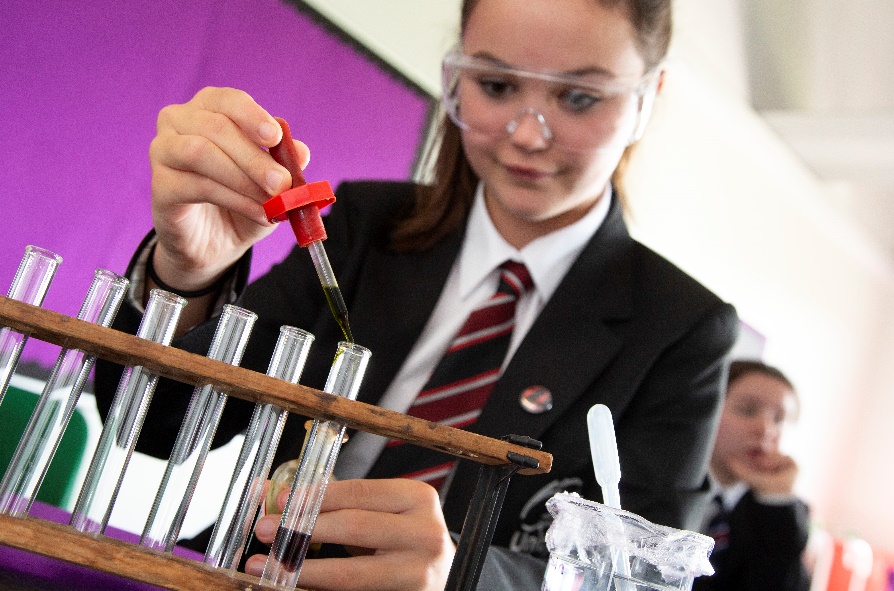 Student Support ServicesAt Unity College we value the importance of good behaviour and the need to have consistent and clear rewards and sanctions procedures.  Students’ behaviour is tracked and our extensive and bespoke Student Support Services ensure that any issues are addressed swiftly and fairly.At Unity College, we pride ourselves on the extensive support systems we have in place for all our students.  These are impossible to adequately summarise on paper as they include a wide range of people and processes (both within college and involving outside agencies).  We currently have six DSL’s trained and operational at Unity College.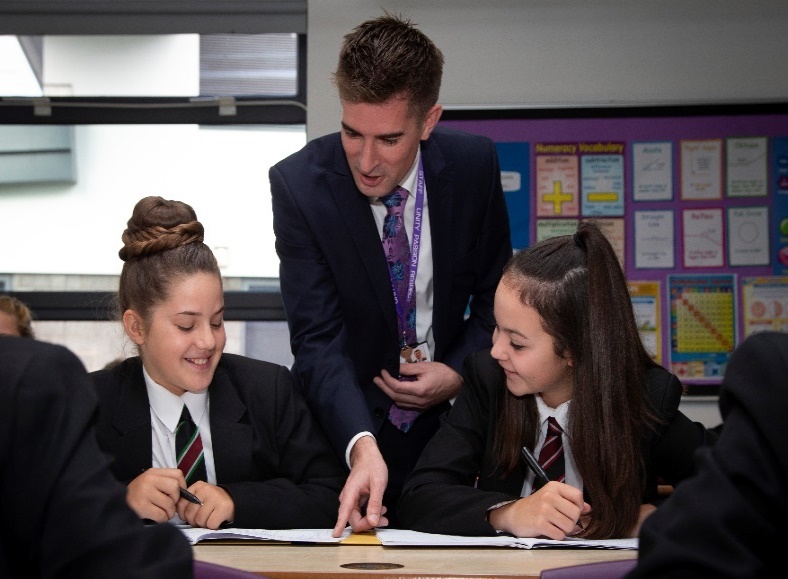 Learning beyond the classroom Unity College offers students a full range of extra-curricular activities. We firmly believe that education does not stop in the classroom and we encourage all students to participate in activities to enrich their lives. This includes activities, performances and clubs such as Duke of Edinburgh, music and drama as well as sports events, cultural trips and visits both locally and abroad.  There are timetabled after college revision sessions (period 7 and at times period 8) for year 11 students in all subjects.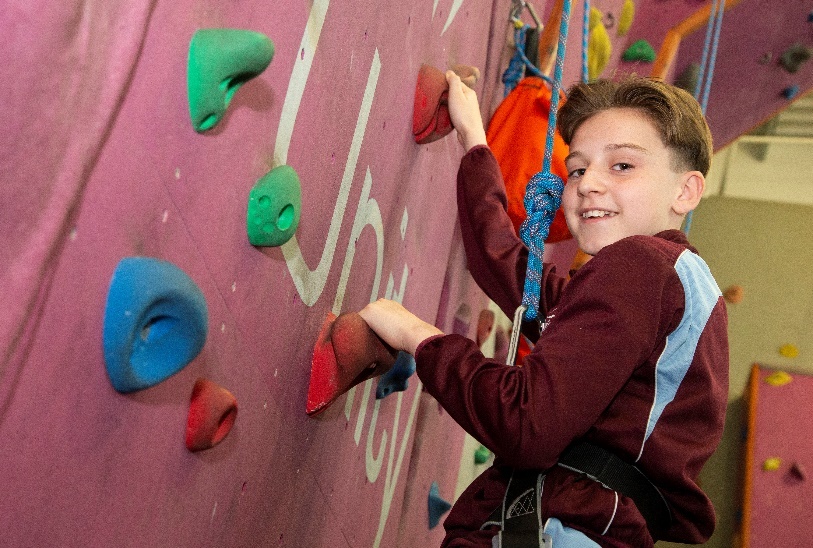 House SystemUnity College have a House system (North, South, East and West) and a vertical tutoring system.  There is strong, healthy competition between the different Houses.  The tutor groups are known as Personal Development Groups (PD groups). In year 11 a number of students are selected for a tutor group focussing on improving mathematics, English or science during the PD session each day.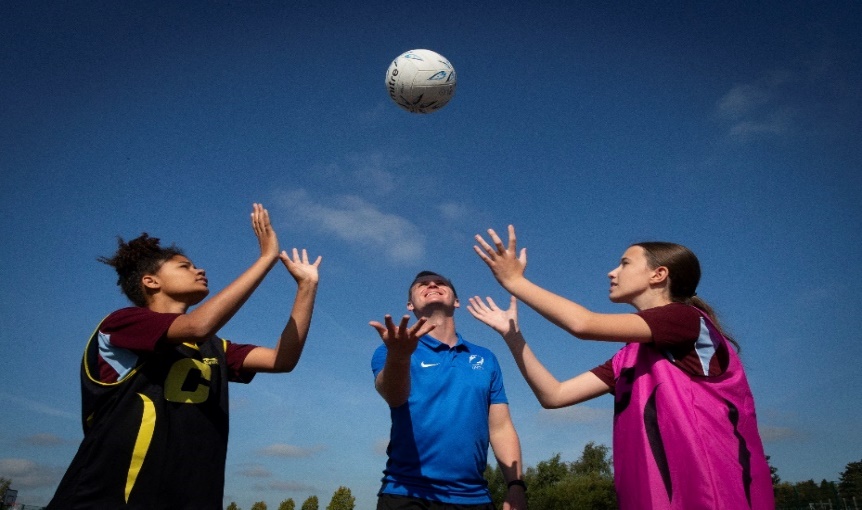 College DayUnity College numbers on roll September 2021Expected numbers on roll by September 2025 .Key Facts2017/20182018/20192019/20202020/2021English/Maths Strong Pass41% [44%]40% [43%]45%49%English/Maths Standard Pass60% [64%]64% [65%]65%69%English Strong Pass58% [45%]58% [44%]53%55%English Standard Pass73% [62%]73% [62%]76%76%Maths Strong Pass51% [40%]51% [40%]51%60%Maths Standard Pass68% [60%]76% [60%]70%74%Science Strong Pass54% core56% inc. triple52% core58% inc. triple51% core56% inc. triple31% core50% inc. tripleScience Standard Pass72% core74% inc. triple61% core78% inc. triple71% core74% inc. triple66% core85% inc. tripleEBacc Strong Pass17% [17%]21%22%9%EBacc Standard Pass23% [24%]27%32%14%Attainment 844.50 [46.53]45.85 [46.69]47.9348.47Pupils staying in education or employment for at least two terms after key stage 492% [94%]---Progress 82017/20182018/20192019/20202020/2021Overall-0.01-0.06+0.29+0.88English-0.23-0.18+0.04+0.61Maths+0.25+0.15+0.36+1.01EBacc-0.01-0.11+0.26+0.90Other-0.06-0.08+0.42+0.95Attainment 82017/20182018/20192019/20202020/2021English9.199.599.819.97Maths9.089.289.369.47EBacc12.6313.0013.6613.75Other13.6613.9815.1115.28PeriodTimeMinutes18.50 – 9.405029.40 – 10.3050Break / PD10.30 –10.50 / 10.50 – 11.1020/20311.10 – 12.00504 / LunchLunch / 44 / Lunch / 412.00 – 1.3060/3030/6030/30/3051.30 – 2.205062.20 – 3.1050YearTotalPANYear 7300300Year 8269240Year 9271240Year 10240240Year 11236240Totals13161260YearTotalPANYear 7300300Year 8300300Year 9300300Year 10300300Year 11300300Totals15001500Type of schoolFoundation school 11-16 mixed.Local authority school - LancashirePAN 2021-20221260Pan 2025-20261500Current number on roll1316StaffHeadteacher + 92 teachers69 support staff Ofsted“Good” November 2018“Good” January 2018“Good” June 2014Budget£8 million +Pupil premium38%CLA21 students (2% of college)EAL5%Overall multiple deprivation index (E /E*)65% (40% / 25%)% students with SEN20%